Pathway 1  KS4/5 cover page Entry Levels 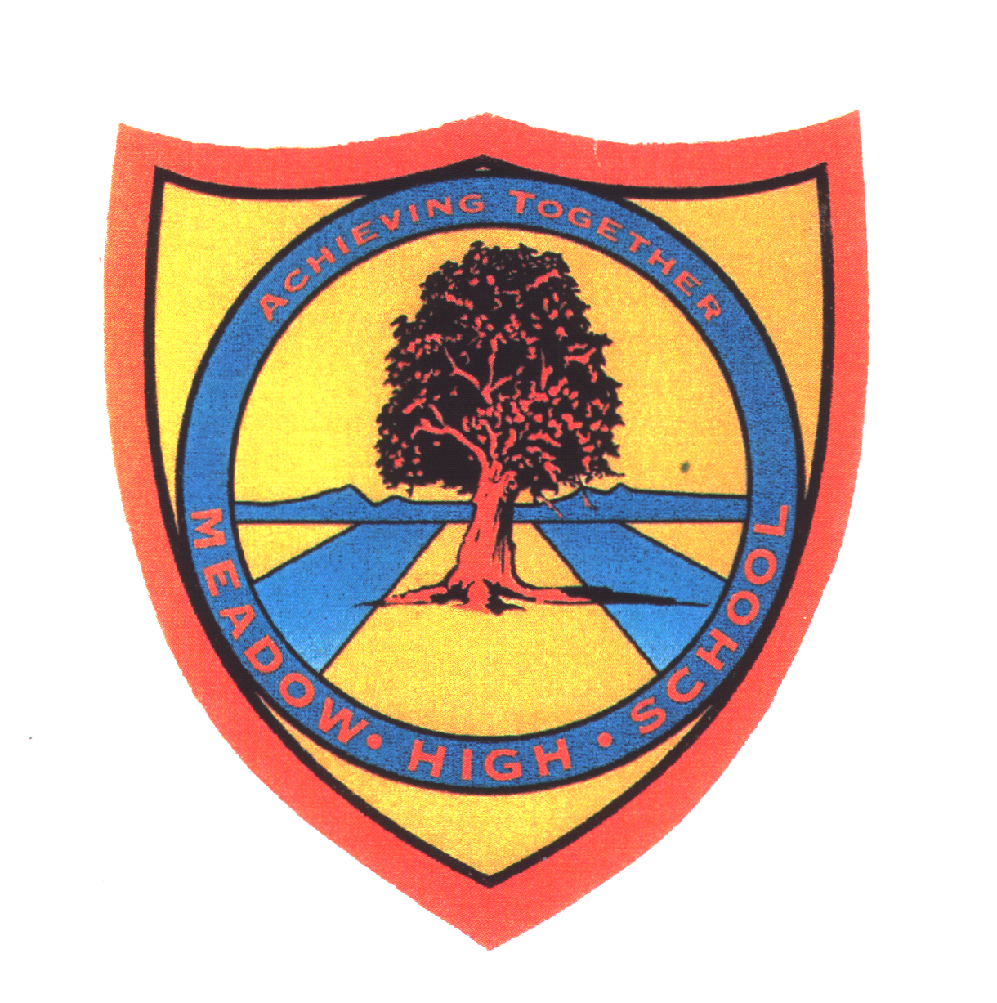 Pathway:1Key Stage:4/5Term:Autumn/ Spring/ Summer Learning Intention:  Entry Levels provide opportunity for pupils to learn and consolidate basic and relevant numeracy skills. Pupils must submit assessments from eight components: 1) properties of number, 2) the four operations, 3) ratio, 4) money, 5) the calendar and time, 6) measures, 7) geometry, 8) statistics. Learning Intention:  Entry Levels provide opportunity for pupils to learn and consolidate basic and relevant numeracy skills. Pupils must submit assessments from eight components: 1) properties of number, 2) the four operations, 3) ratio, 4) money, 5) the calendar and time, 6) measures, 7) geometry, 8) statistics. Learning Intention:  Entry Levels provide opportunity for pupils to learn and consolidate basic and relevant numeracy skills. Pupils must submit assessments from eight components: 1) properties of number, 2) the four operations, 3) ratio, 4) money, 5) the calendar and time, 6) measures, 7) geometry, 8) statistics. Learning Intention:  Entry Levels provide opportunity for pupils to learn and consolidate basic and relevant numeracy skills. Pupils must submit assessments from eight components: 1) properties of number, 2) the four operations, 3) ratio, 4) money, 5) the calendar and time, 6) measures, 7) geometry, 8) statistics. Key knowledge that should be learned during this SoW Key knowledge that should be learned during this SoW (Entry Level 1)Some (Entry Level 2)Concept/ Knowledge and Key Skills: Concept/ Knowledge and Key Skills: Component 1 - properties of number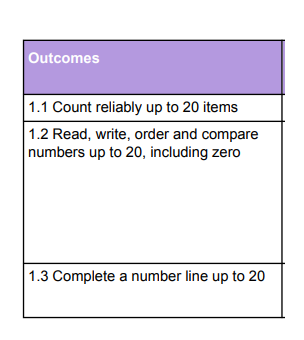 Component 2 - the four operations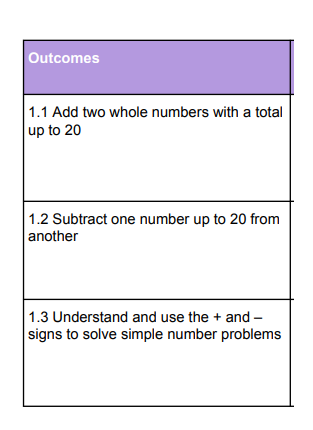 Component 3 - ratio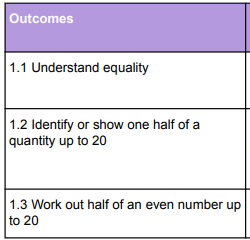 Component 4 - money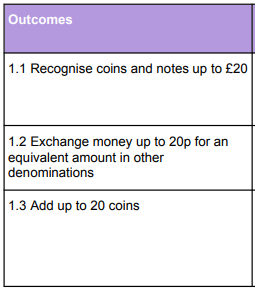 Component 5 - Calendar and time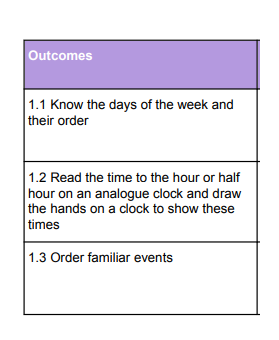 Component 6 - Measure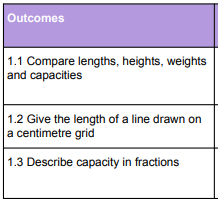 Component 7 - Geometry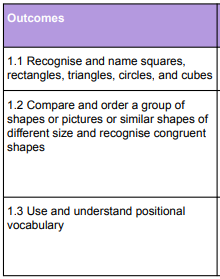 Component 8 - Statistics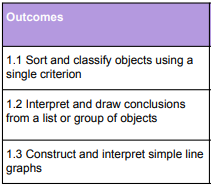 Component 1 - properties of number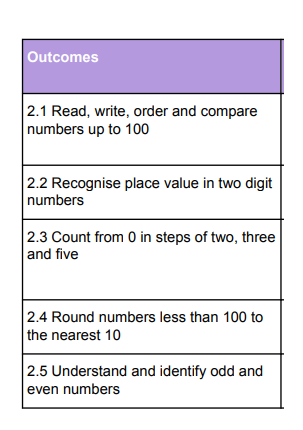 Component 2 - the four operations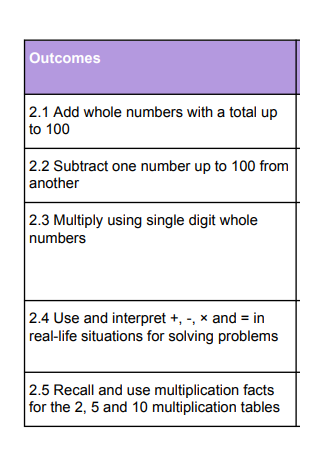 Component 3 - ratio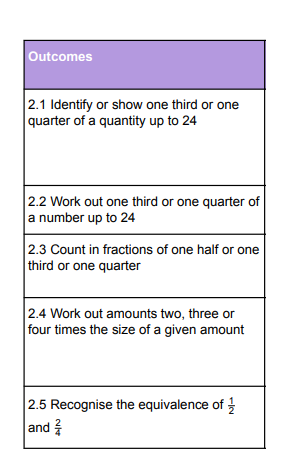 Component 4 - money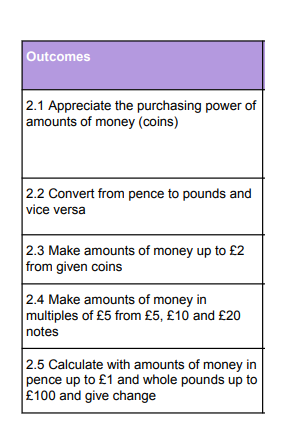 Component 5 - Calendar and time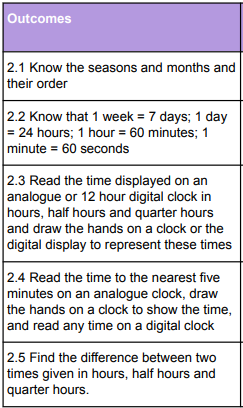 Component 6 - Measure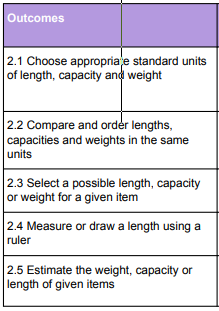 Component 7 - Geometry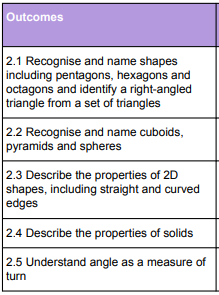 Component 8 - Statistics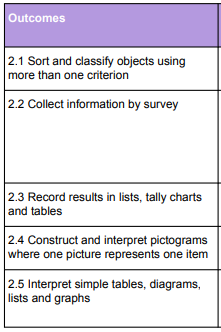 Language and/or communication skills: Language and/or communication skills: Number - place value, 10, 100, 1000’s Four operations - add, subtract, times, divide, equals (other vocabulary to be used - see calculation guidance document)Money - pounds, pence, coins, notes, convert, changeCalendar and time - seconds, minutes, hours, days, weeks, months, weeks, years, seasonsGeometry - two dimensional, three dimensional, tessellation, symmetry, angles, turnsRatio and fractions - whole, half, quarter, three quarters, third...Measurement - length, weight, height, mass, volume, capacityStatistics - bar chart, line graph, tally chart, pictogram, carroll diagramNumber - place value, 10, 100, 1000’s Four operations - add, subtract, times, divide, equals (other vocabulary to be used - see calculation guidance document)Money - pounds, pence, coins, notes, convert, changeCalendar and time - seconds, minutes, hours, days, weeks, months, weeks, years, seasonsGeometry - two dimensional, three dimensional, tessellation, symmetry, angles, turnsRatio and fractions - whole, half, quarter, three quarters, third...Measurement - length, weight, height, mass, volume, capacityStatistics - bar chart, line graph, tally chart, pictogram, carroll diagramCurricular LinksCurricular LinksPSHCE - interacting with the public when making appointments, travelling on public transport, placing orders at restaurants etc. Food technology - finding and cooking recipes, costing and budgeting for them, shopping for ingredients etc.PSHCE - interacting with the public when making appointments, travelling on public transport, placing orders at restaurants etc. Food technology - finding and cooking recipes, costing and budgeting for them, shopping for ingredients etc.